	АДМИНИСТРАЦИЯ КОРЗОВСКОГО СЕЛЬСКОГО ПОСЕЛЕНИЯХИСЛАВИЧСКОГО РАЙОНА СМОЛЕНСКОЙ ОБЛАСТИПОСТАНОВЛЕНИЕот 12 февраля  2019 года                         № 12Об утверждении актуализированнойна 2019 год схемы водоснабжения и водоотведения Корзовского сельского поселенияХиславичского района  Смоленской областиНа основании Федеральных законов от 06.10.2003г. № 131-ФЗ «Об общих принципах организации местного самоуправления в Российской Федерации», Федерального закона от 30.12.2004г. № 210-ФЗ «Об основах регулирования тарифов организаций коммунального комплекса», Постановления Правительства РФ от 05.09.2013г. № 782 «О схемах водоснабжения и водоотведения»,Администрация Корзовского сельского поселения Хиславичского района  Смоленской области  п о с т а н о в л я е т :Утвердить актуализированную схему водоснабжения и водоотведения Корзовского сельского поселения Хиславичского района Смоленской области на 2020 год.Настоящее постановление разместить на официальном сайте Администрации МО «Хиславичский район» Смоленской области.Контроль за исполнением настоящего постановления оставляю за собой.Глава муниципального образованияКорзовского сельского поселенияХиславичского района Смоленской области                                В.Н. Цыгуров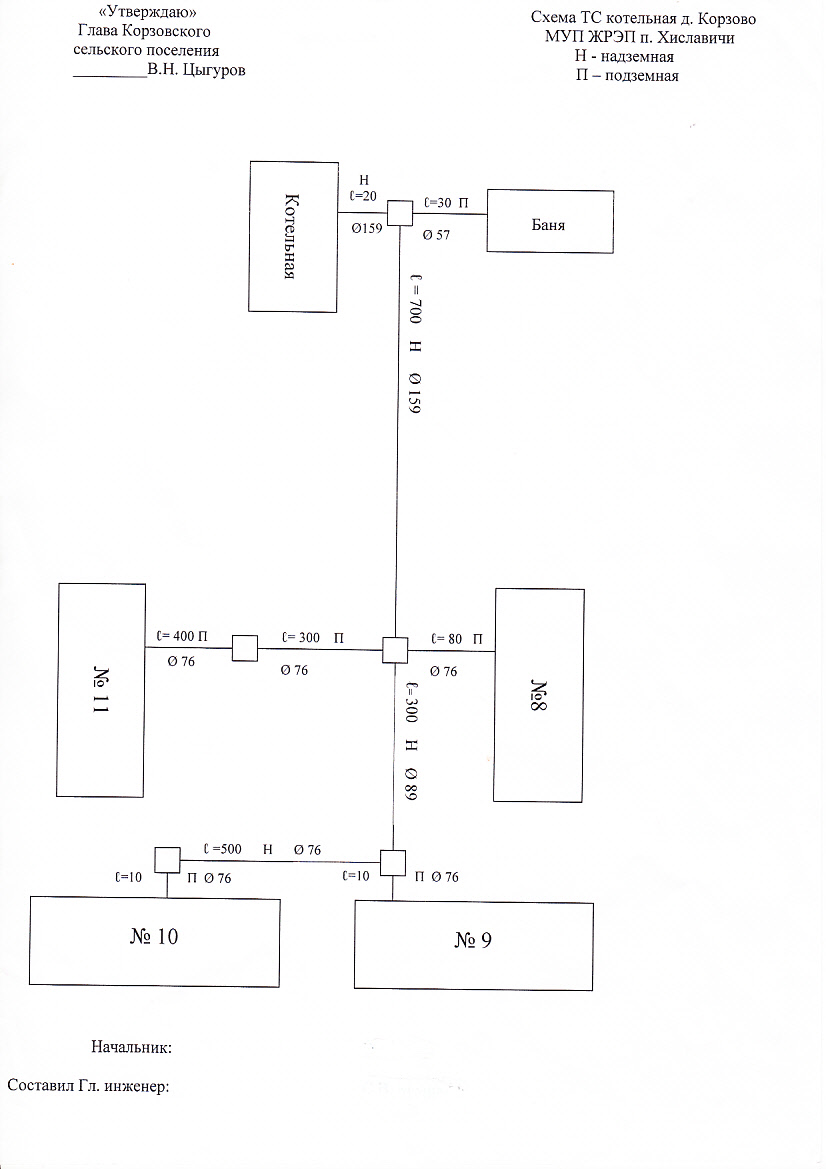 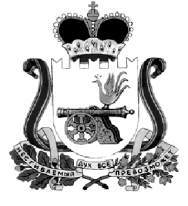 